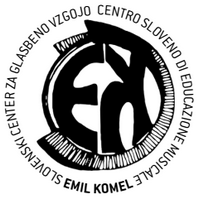 Slovenski center za glasbeno vzgojo Emil Komel – GoricaPetek, 14.10, ob 12.45 župnjiska dvorana v Kanalu	FESTIVAL KOGOJEVI DNEVI 2016F. Carulli	Etuda v G duru			Jure Ipavec, kitara(mentorica: prof. Martina Gereon)F. Liszt		Etuda op.1 v As duru			Sara Lupi, klavir(mentor: prof. Sijavuš Gadjiev)	F. Chopin	Mazurka v a molu op.67, št. 4Antje Gruden, harmonika(mentor: prof. Mirko Ferlan) T. Albinoni	Balletto III  št.3		Riccardo Conte in Simon Gerin, violina		na klavirju prof. Ingrid Mačus (mentor: prof. Jurij Križnič)	E. Mollenhauer	The boy PaganiniPavla Vezjak, violina			na klavirju prof. Ingrid Mačus (mentor: prof. Jurij Križnič)	W. Solotarjov	Geheimnisvolle ErscheinungenJure Bužinel, harmonika(mentor: prof. Mirko Ferlan)	H. Büsser	Petite Suite			- Vieille Chanson			- ScherzettoIvana Gerin, flavta			na klavirju prof. Ingrid Mačus (mentor: prof. Daniela Brussolo – Center Arsatelier)	J. Raff		CavatinaSimon Gerin, violina		na klavirju prof. Ingrid Mačus (mentor: prof. Jurij Križnič)	L. Ferrari Tracate  Pantomima umoristica			Manuel Persoglia, harmonika(mentor: prof. Mirko Ferlan)	J. S. Bach	Angleška suite št. 6 v D molu			- Gavotte I – II	E. Grieg		Sonata v a molu, 3. in 4. stavek			Lorenzo Tomada, klavir(mentor: prof. Sijavuš Gadjiev)	O. S. Pavina	MikitaJure Bužinel in Manuel Persoglia, harmonika(mentor: prof. Mirko Ferlan)